.Intro: 16 countsSequence: 32-32-32-Tag-32-28-32-Tag-32-16-32-32SEC 1: SIDE, BACK ROCK, RECOVER, 1/4 L WITH FORWARD AND 1/4 L WITH FOOT CLOSED WITHOUT WEIGHT, CROSS ROCK, RECOVER, 1/4 R WITH FORWARD, FULL TURN R, FORWARD X3SEC 2: FORWARD ROCK, RECOVER, BACK, BACK, LOCK, 1/4 L WITH SIDE SWAY, SWAY, 1/4 L WITH FORWARD WITH SWEEP, CROSS, BACKSEC 3: BACK, CROSS, BACK, BACK ROCK, RECOVER, FORWARD LOCK STEP, FORWARD AND SPIRAL FULL TURN L, FORWARD, FORWARD ROCK, RECOVERSEC 4: BACK WITH SWEEP, BACK, 1/4 R WITH SAILOR STEP, CROSS, SIDE ROCK, RECOVER, BACK ROCK, RECOVER.*Restart Here – wall 5TAG (8count) : After 3rd, 6th wall, you have to dance more 8 counts.Tag step is same as SEC 4.RESTARTS :-On the 5th wall, you should dance until 28 counts and start again.On the 8th wall, you should dance until 16 counts and start again.E-MAIL: sktelkmh@naver.comhttp://www.youtube.com/user/thetrianglelinedance https://www.facebook.com/sktelkmhI Promise You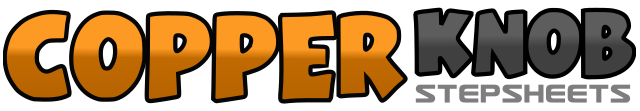 .......Count:32Wall:2Level:Intermediate.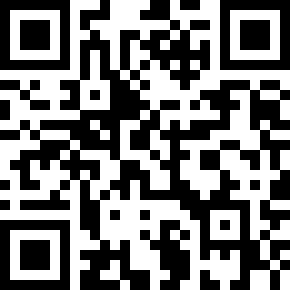 Choreographer:Stella Kim (KOR) - August 2017Stella Kim (KOR) - August 2017Stella Kim (KOR) - August 2017Stella Kim (KOR) - August 2017Stella Kim (KOR) - August 2017.Music:This I Promise You - Shane FilanThis I Promise You - Shane FilanThis I Promise You - Shane FilanThis I Promise You - Shane FilanThis I Promise You - Shane Filan........1-2&RF side long step, LF back rock, RF recover3-4&1/4 turn L with LF forward and 1/4 turn L with RF closed LF without weight , RF cross rock, LF recover5-6&1/4 turn R with RF forward, 1/2 turn R with LF back, 1/2 turn R with RF forward7-8&LF forward, RF forward, LF forward1-3RF forward rock, LF recover with RF drag, RF back with LF drag4&5LF back, RF cross over lock LF, 1/4 turn L with LF side and sway6R sway(weight RF)7-8&1/4 turn L with LF forward and RF sweep from back to front, RF cross over LF, LF diagonal back  *Restart Here – Wall 81-2&RF diagonal back, LF cross over RF, RF diagonal back3&LF back rock, RF recover4&5LF forward, RF behind lock LF, LF forward6RF forward and full turn L with LF cross over RF without weight7-8&LF forward, RF forward rock, LF recover1-2RF back with LF sweep form front to back, LF back with RF sweep form front to side3&4&1/4 turn R with RF cross behind LF, LF slightly side, RF side, LF cross over RF5-6RF side rock, LF recover7-8RF back rock, LF recover